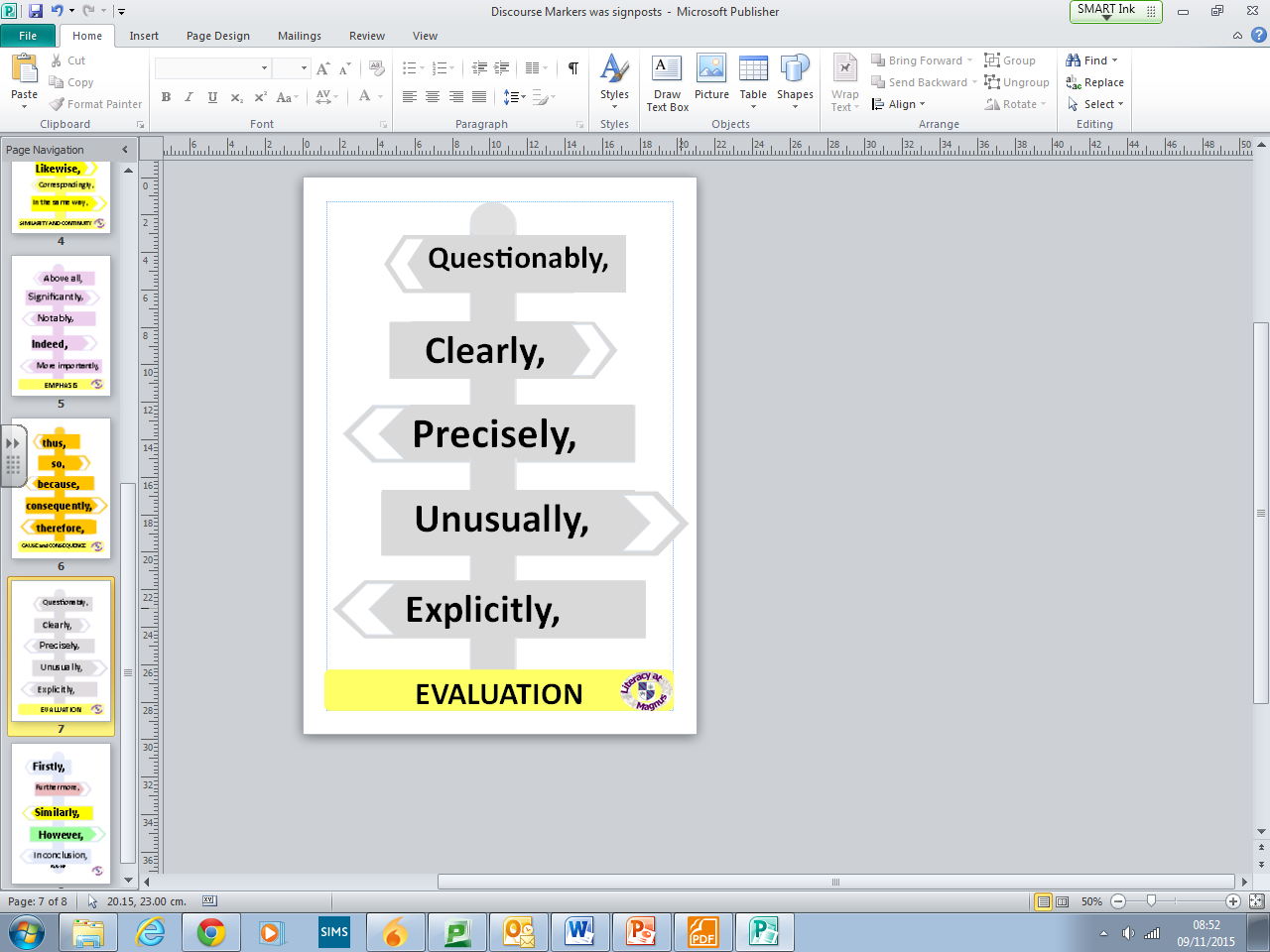 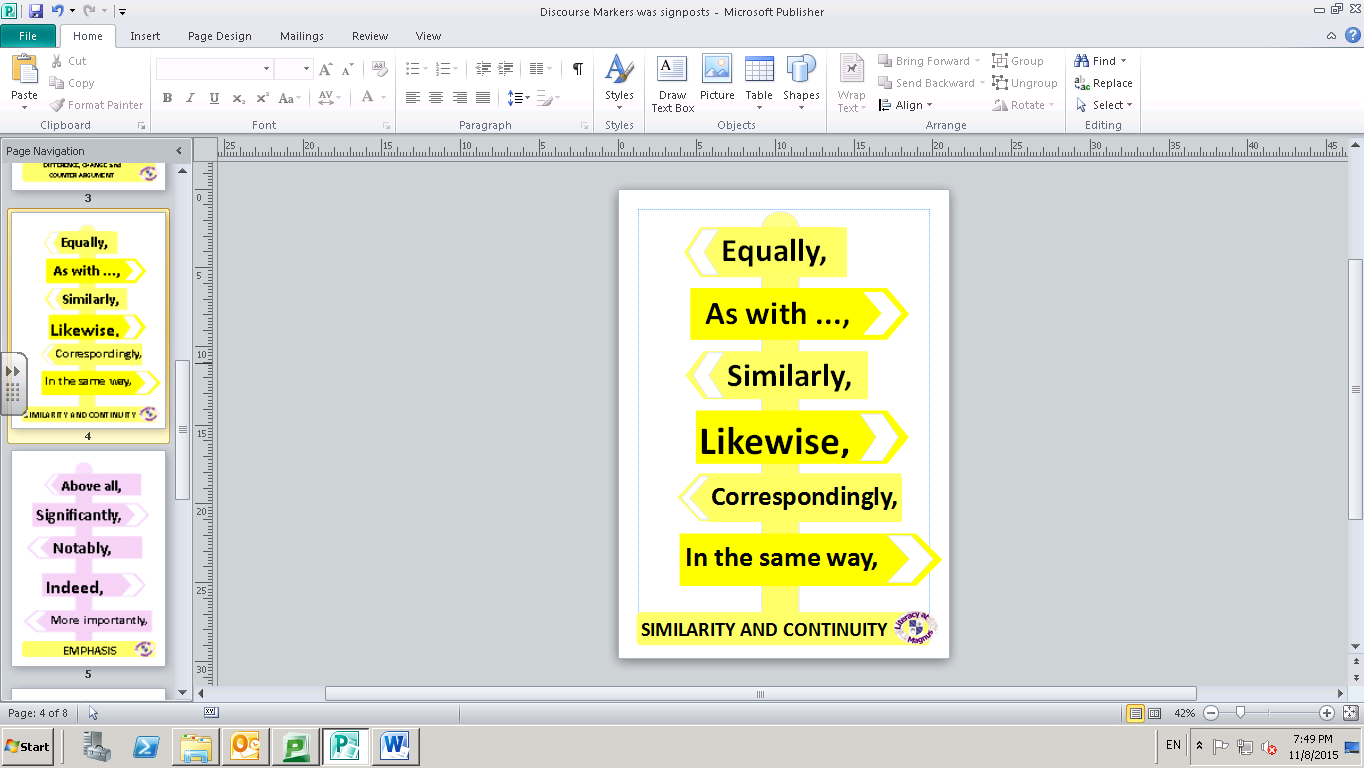 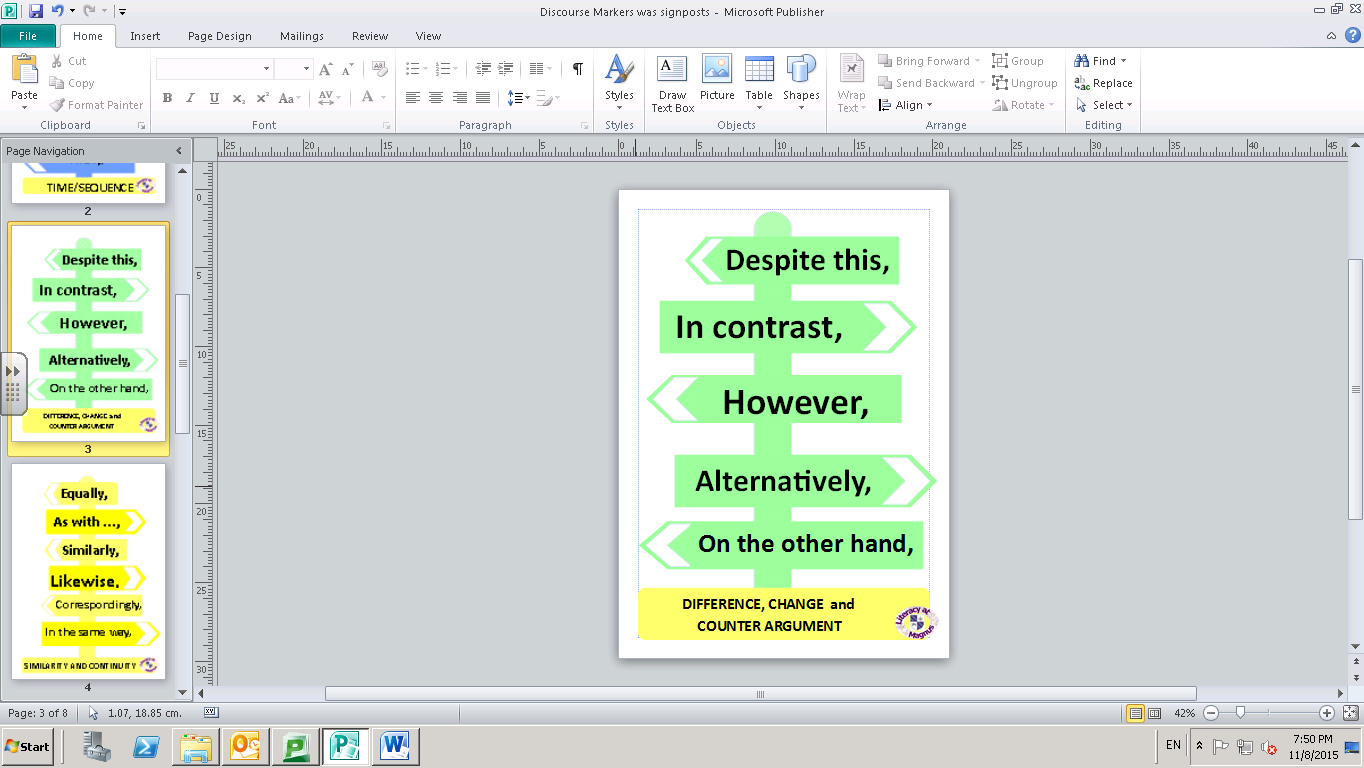 Initially, using discourse markers may seem a challenge. Begin by selecting the type of marker that your task needs. There are many benefits: your ideas will be organised, structured and clear.  Importantly, don’t forget to include a comma to help the discourse marker stand out.Furthermore, discourse markers can be used in different places. Starting a sentence or paragraph is one way, however they can be placed in the middle as well. Aim to include one or two discourse markers per paragraph. 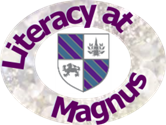 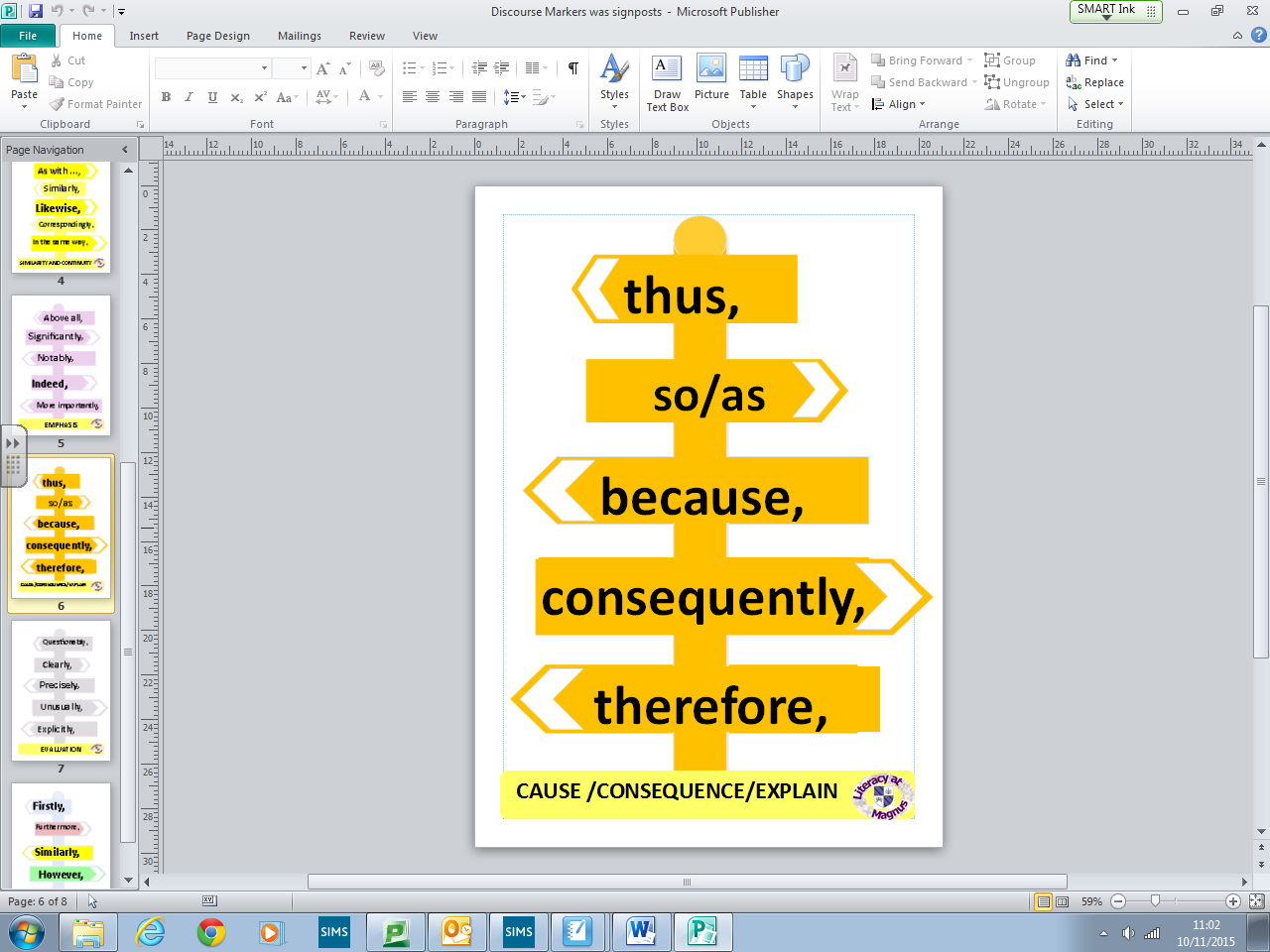 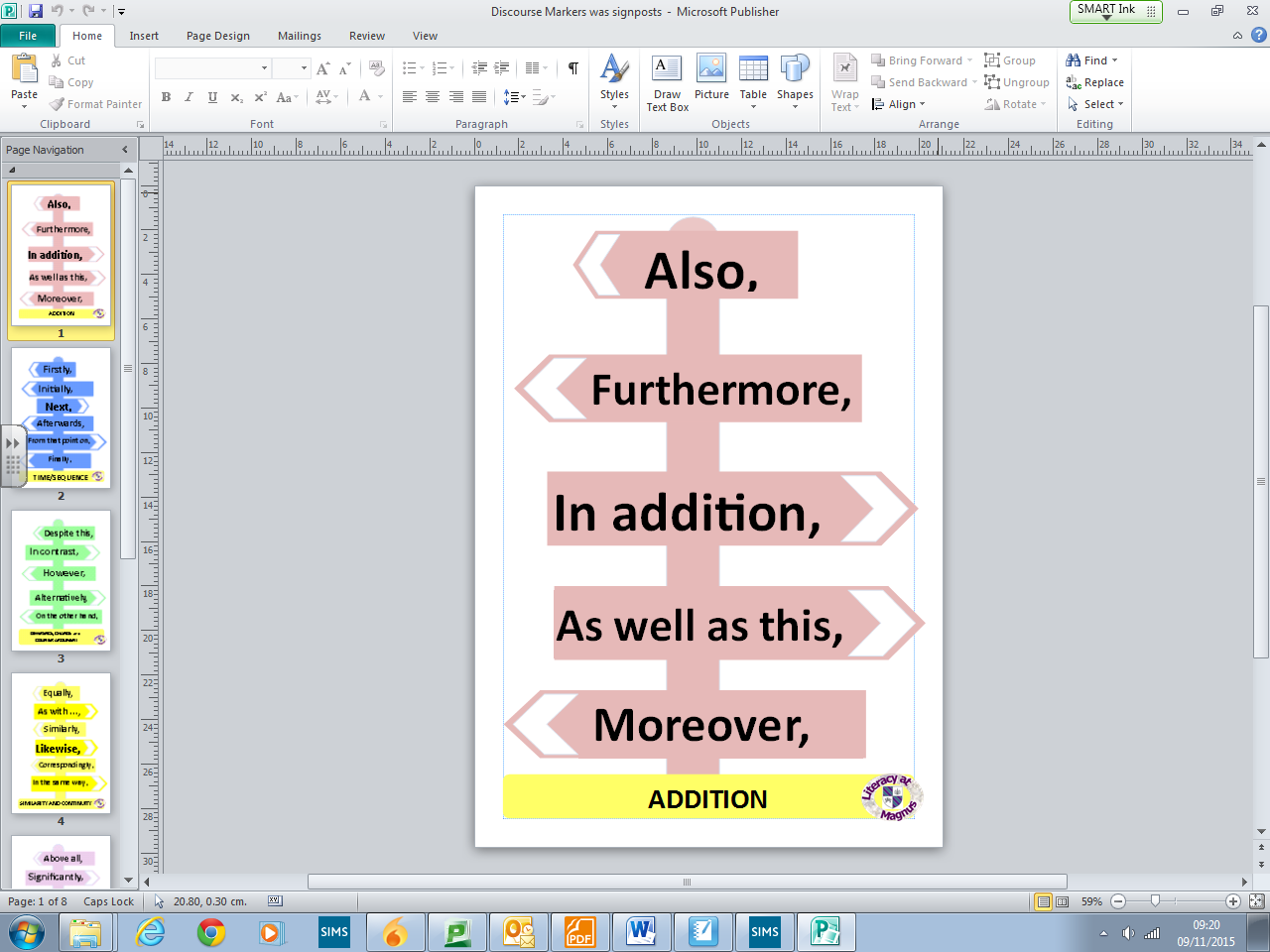 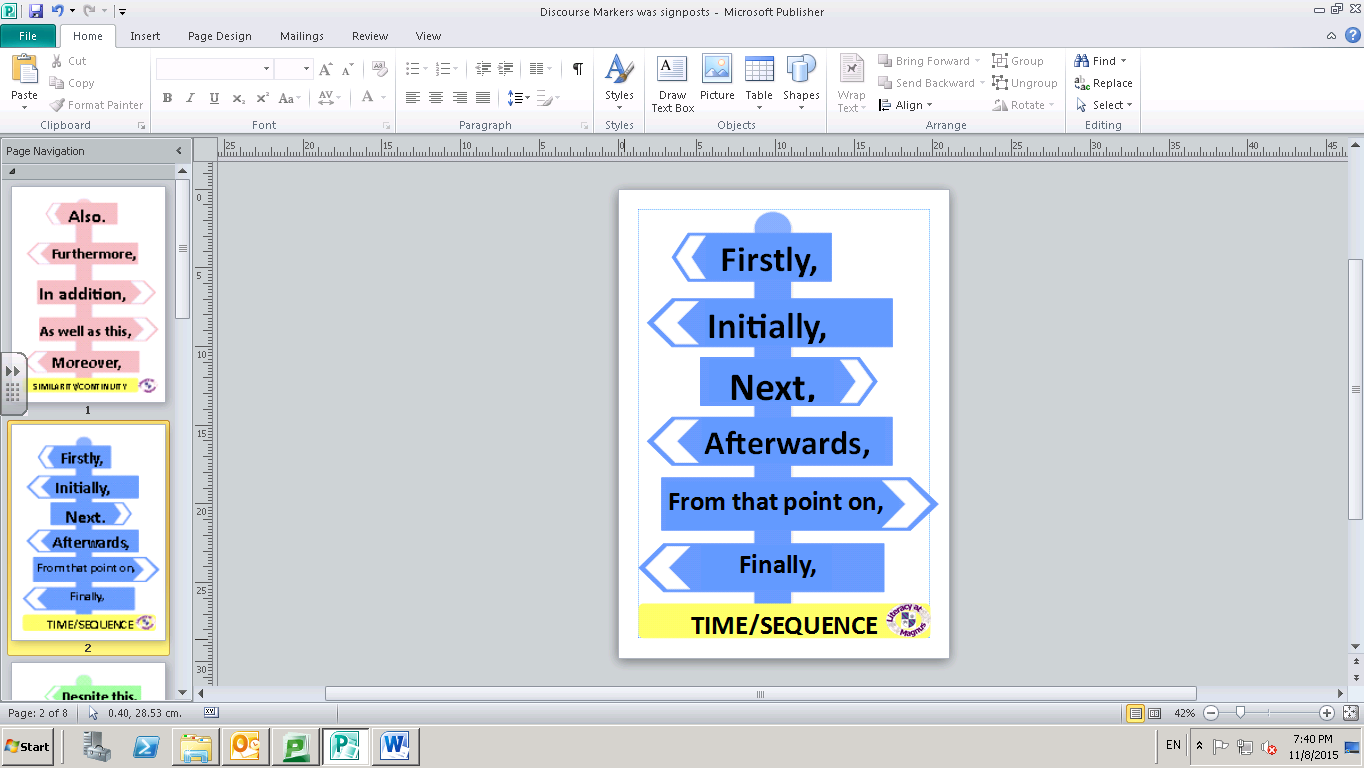 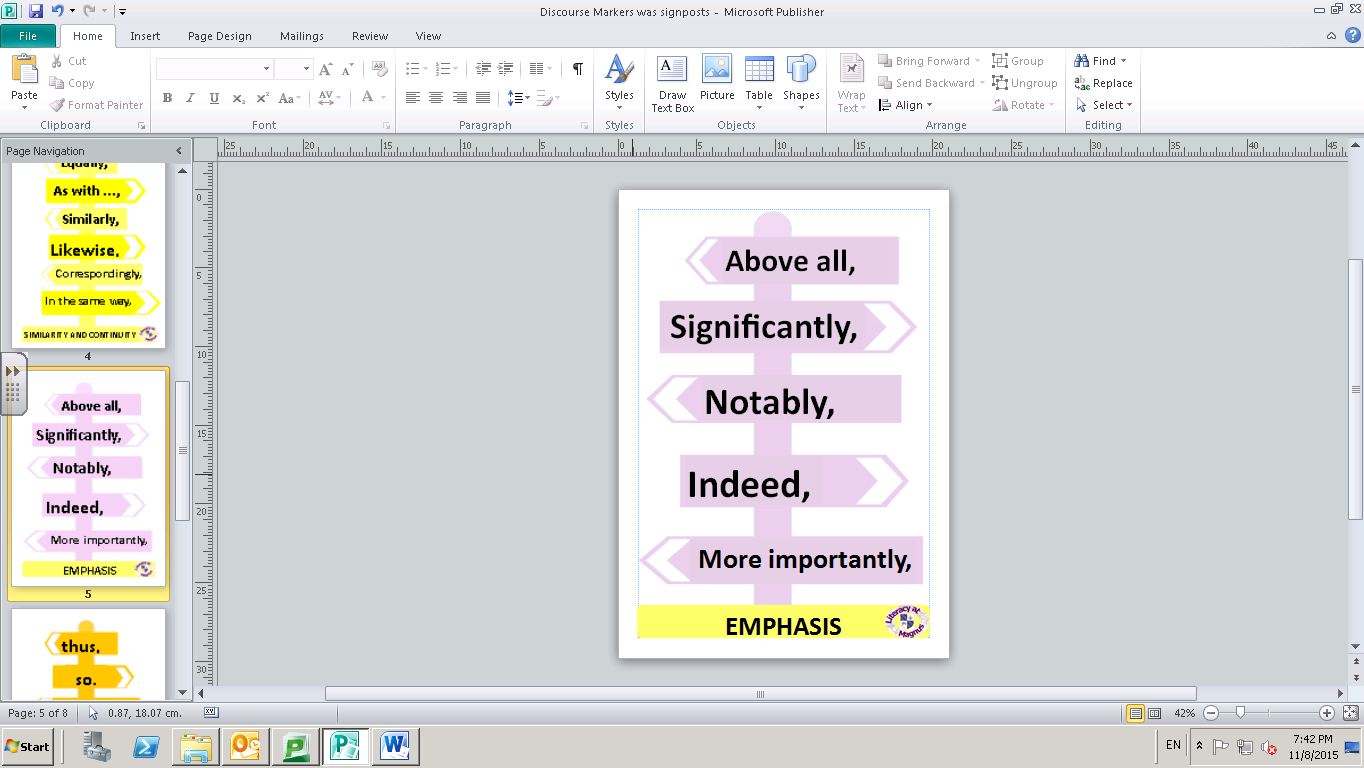 